 Брянск в 14-й раз присоединился ко всероссийской массовой лыжной гонке «Лыжня России-2018». Забег прошел на территории центрального парка культуры и отдыха имени 1000-летия Брянска. Забег стартовал ровно в полдень 10 февраля. На участие в нем заранее подали больше пяти тысяч заявок. Но в день старта пришли гораздо больше брянцев. Среди них — школьники, студенты, делегации городов и районов области, представители органов власти, организаций, предприятий.В «Лыжне России-2018» приняла участие лыжная команда нашей школы.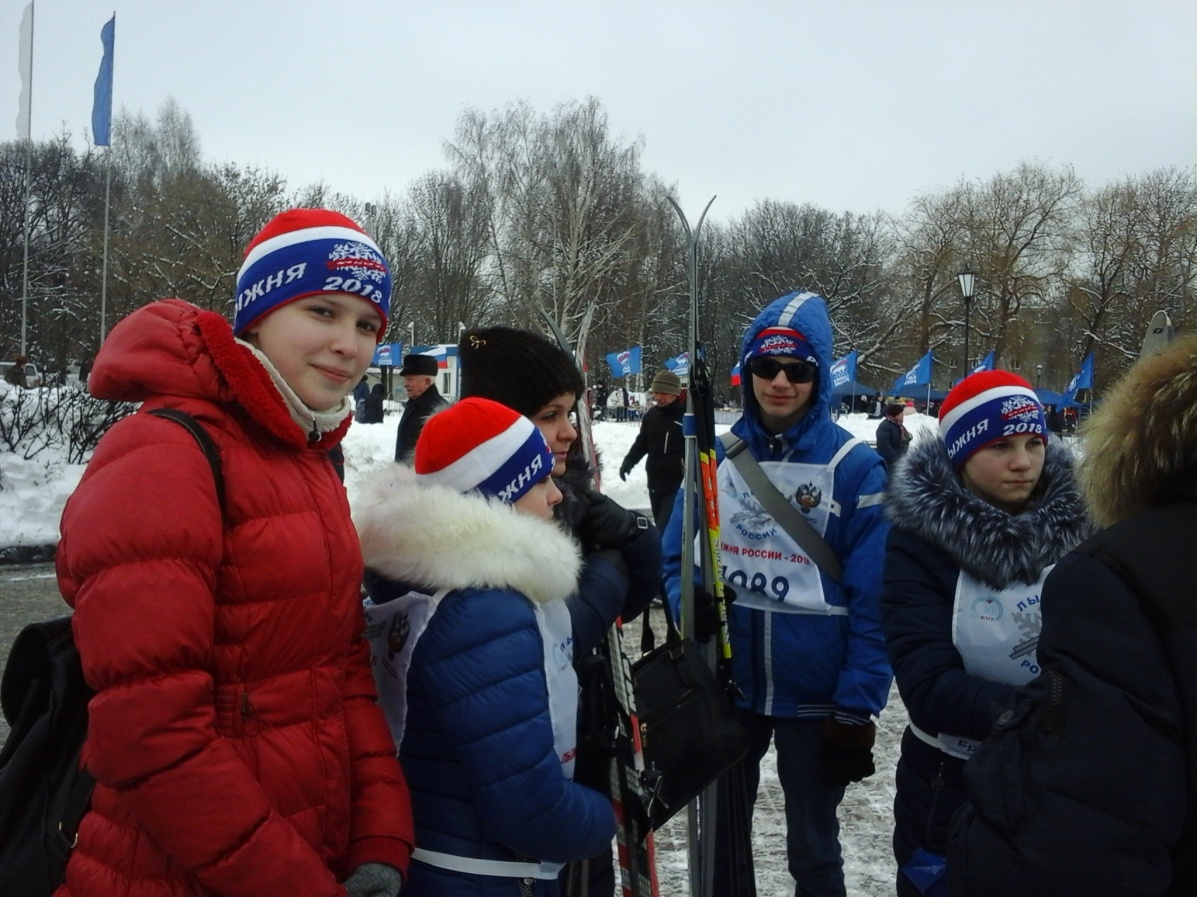 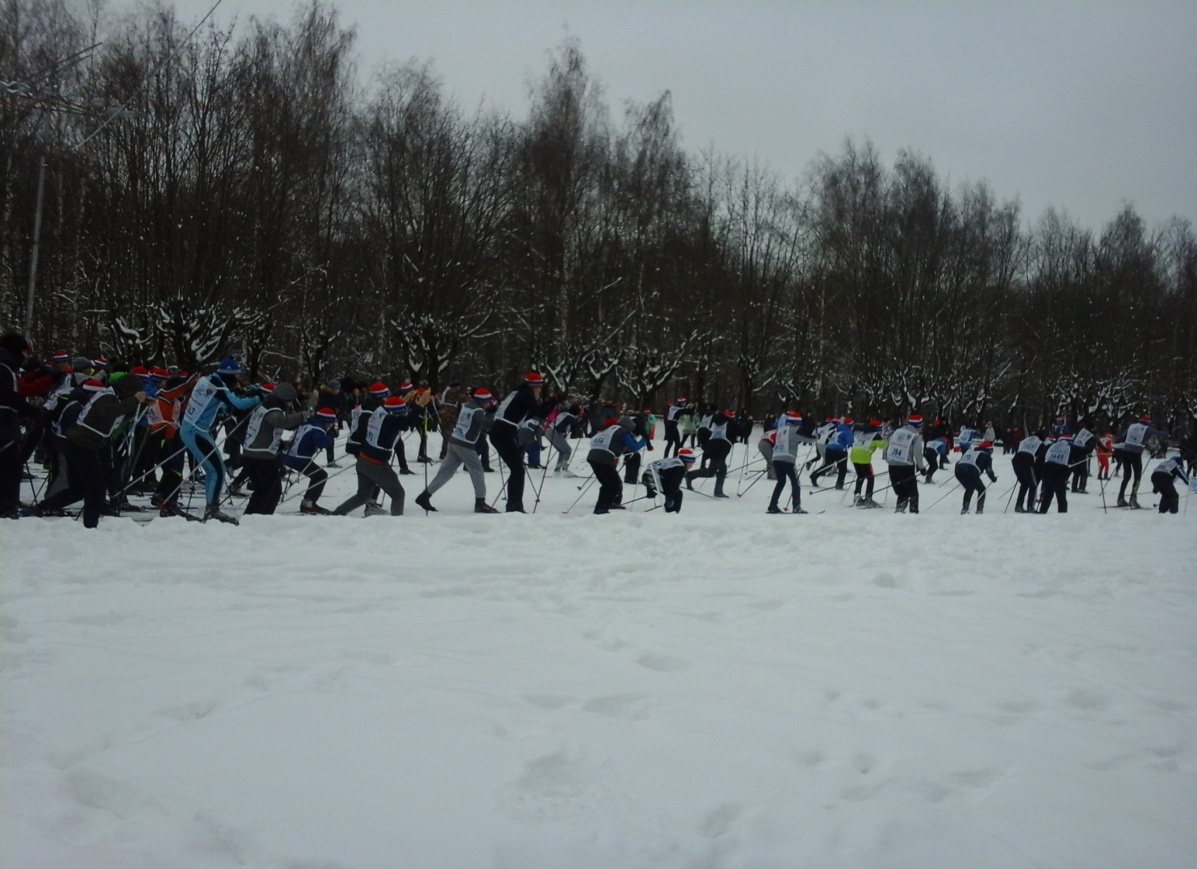  . 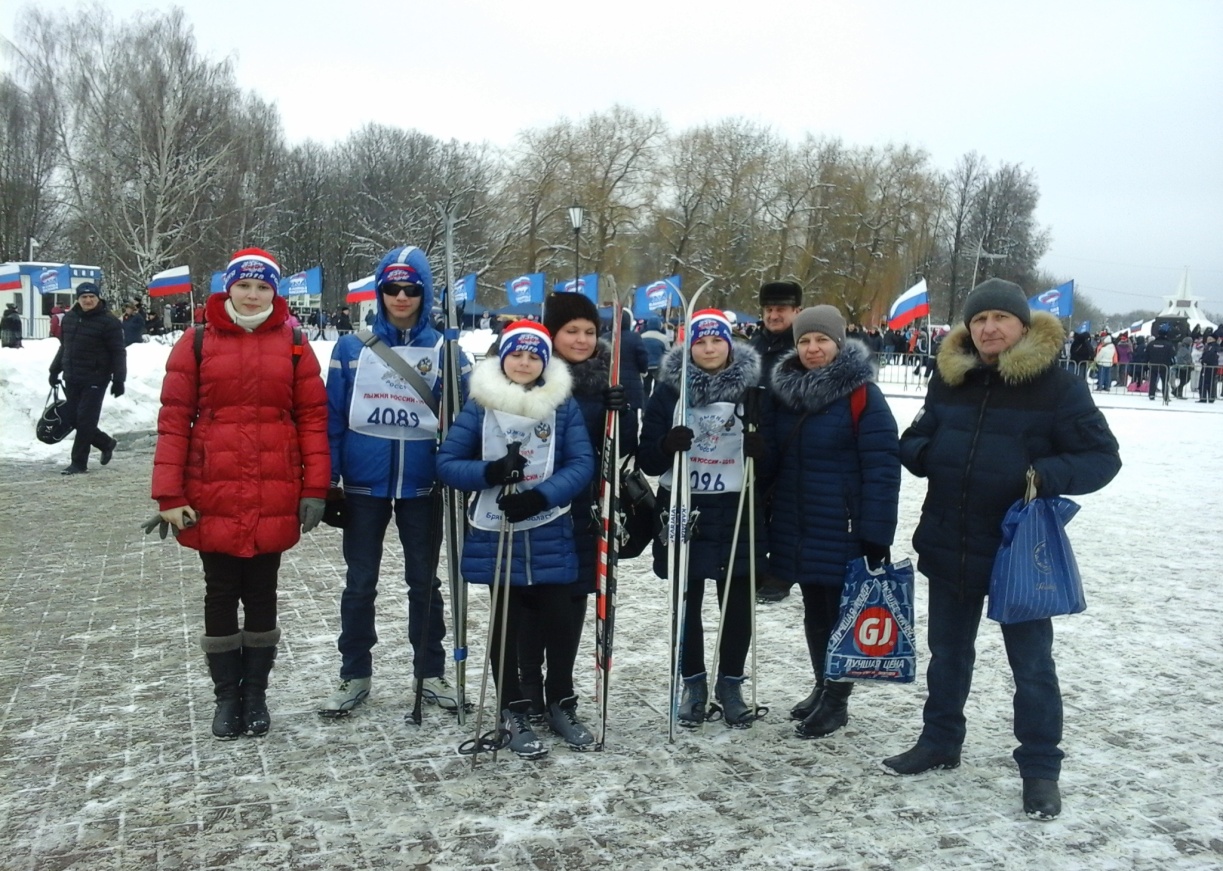 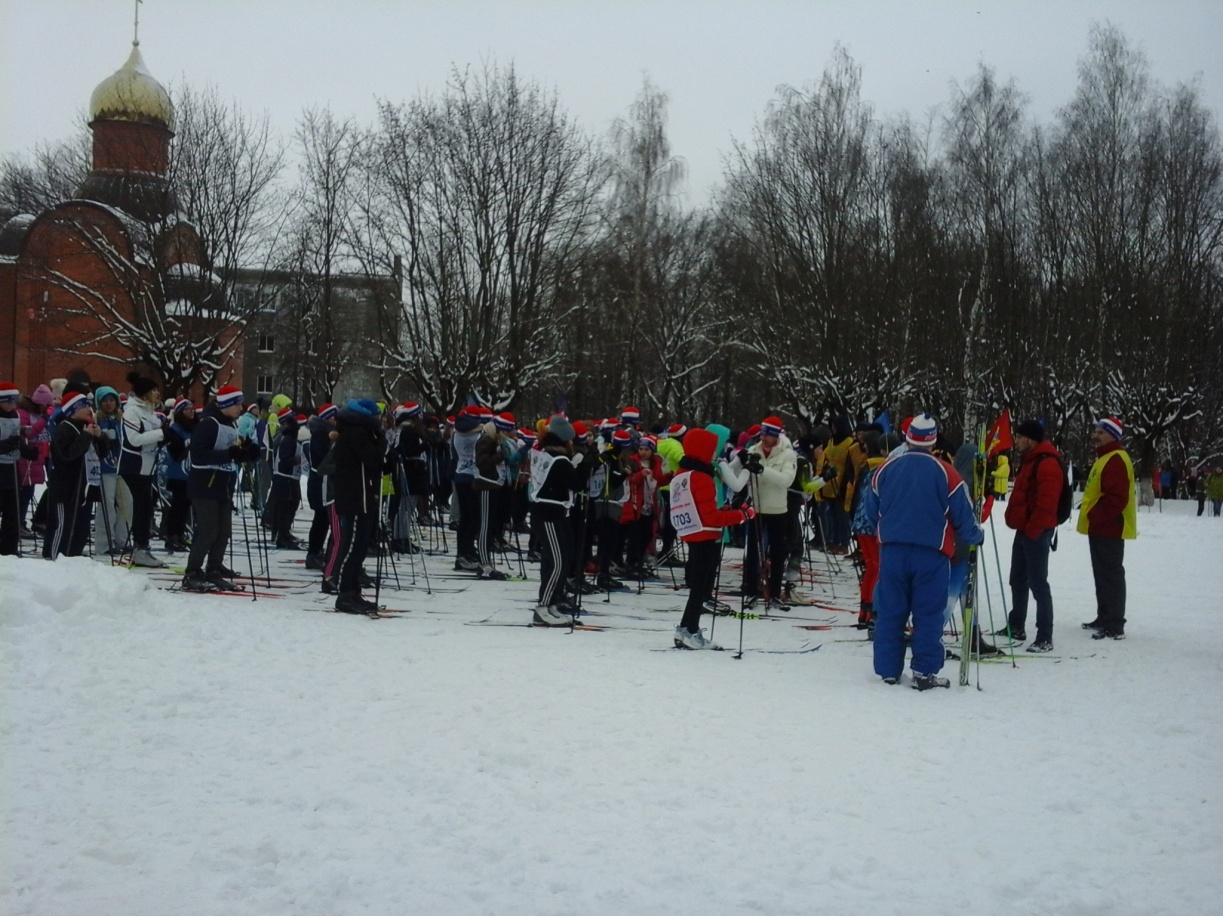 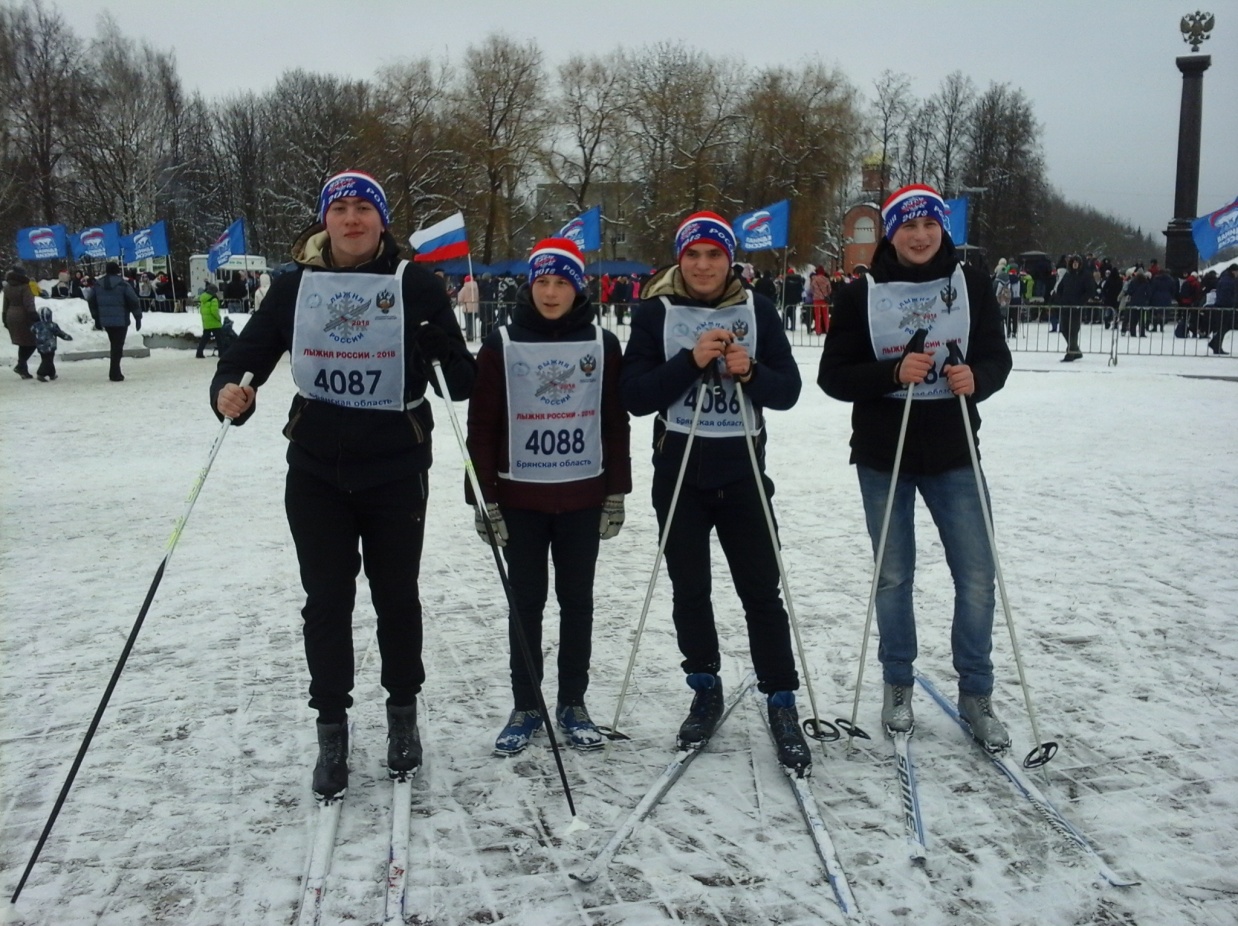 